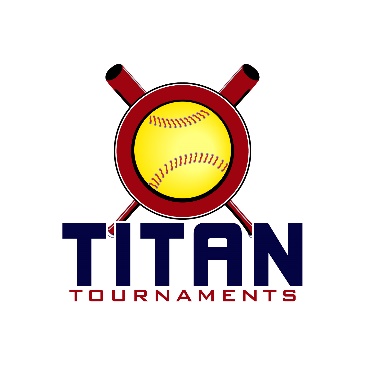 Thanks for playing ball with Titan!Below you will find the schedule and some important rules to note.
Park Address: West Jackson Park - 374 Cabin Drive, Hoschton, GA

10U Format: 3 seeding games + single elimination bracket play
12U Format: 2 seeding games + double elimination bracket play (because of only 3 teams)Entry Fee - $315Admission - $7 per spectator

Sanction $35 if unpaid in 2018Please check out the How much does my team owe document.Rosters must be submitted to me via email prior to the tournament tournamenttitan@gmail.com. Roster/waiver forms can be found by holding the control button while clicking the following words - Roster & Waiver Form  At the absolute latest, you must submit your roster prior to first pitch at the tournament. Rosters will be filed electronically and you will be able to retain your hard copy. Coaches must have birth certificates available on site.
*Games will be 75 minutes finish the inning*Run rule is 12 after 3, 10 after 4, 8 after 5. Games are 7 innings if time permits.
The pitcher shall have both feet touching the pitching rubber, and shall continue to do so until the forward step.
The on deck circle is on your dugout side. If you are uncomfortable with your player being that close to the batter, you may have them warm up further down the dugout, but they must remain on your dugout side.
Headfirst slides are allowed, faking a bunt and pulling back to swing is allowed.Runners must make an attempt to avoid contact, but do not have to slide.
Warm Up Pitches – 5 pitches between innings or 1 minute, whichever comes first.Coaches – one defensive coach is allowed to sit on a bucket or stand directly outside of the dugout for the purpose of calling pitches. Two offensive coaches are allowed, one at third base, one at first base.
Offensive: One offensive timeout is allowed per inning.
Defensive: Three defensive timeouts are allowed during a seven inning game. On the fourth and each additional defensive timeout, the pitcher must be removed from the pitching position for the duration of the game. In the event of extra innings, one defensive timeout per inning is allowed.
An ejection will result in removal from the current game, and an additional one game suspension. Flagrant violations are subject to further suspension at the discretion of the onsite director.Game TimeFieldAge GroupTeamScoreTeamWest Jackson Park Seeding GamesWest Jackson Park Seeding GamesWest Jackson Park Seeding GamesWest Jackson Park Seeding GamesWest Jackson Park Seeding GamesWest Jackson Park Seeding Games9:30am110ULady Tide 093-5T-Birds 089:30am210UShock5-1GA Classics - Higgins9:30am412UCountry Wide Elite4-1GA Classics - Thomason11:00am110UGA Classics – Buffington12-2Lookouts11:00am210ULady Tide 0910-1GA Classics - Higgins11:00am412UNEGA Havoc3-18GA Classics – Thomason12:30pm110UShock10-11Lookouts12:30pm210ULady Tide 0910-6GA Classics – Buffington12:30pm310UT-Birds 0816-6GA Classics - Higgins12:30pm412UNEGA Havoc0-12Country Wide Elite2:00pm110UShock3-1GA Classics – Buffington2:00pm210UT-Birds 0810-6Lookouts6 TEAM SINGLE ELIMINATION6 TEAM SINGLE ELIMINATION6 TEAM SINGLE ELIMINATION6 TEAM SINGLE ELIMINATION T-Birds 08 9 T-Birds 08 9 T-Birds 08 910U Bracket Play10U Bracket Play10U Bracket Play10U Bracket Play1 GA Classics Buffington 10 GA Classics Buffington 10 GA Classics Buffington 10Field 1(3 T-Birds 08 6 T-Birds 08 6 T-Birds 08 645:30Field 1(14:00 GA Classics Buffington 1 GA Classics Buffington 1 GA Classics Buffington 15 Lookouts 7 Lookouts 7 Lookouts 7Field 1(5 T-Birds 08 T-Birds 08 T-Birds 087:00CHAMPIONCHAMPIONCHAMPION Shock 12 Shock 12 Shock 123Field 2(2 Shock 6 Shock 6 Shock 64:006Field 2(4 GA Classics Higgins 0 GA Classics Higgins 0 GA Classics Higgins 05:30 Shock 4 Shock 4 Shock 42 Lady Tide 09 3 Lady Tide 09 3 Lady Tide 09 312U - 3 TEAM DOUBLE ELIMINATION BRACKET12U - 3 TEAM DOUBLE ELIMINATION BRACKET12U - 3 TEAM DOUBLE ELIMINATION BRACKET12U - 3 TEAM DOUBLE ELIMINATION BRACKET12U - 3 TEAM DOUBLE ELIMINATION BRACKET CW Elite 3 CW Elite 31F4 3:30(2 CW Elite 14 CW Elite 14GA Classics 9 GA Classics 9 2F4 2:00(1 GA Classics 0 GA Classics 03F4 6:30(4 Havoc 5 Havoc 5 Havoc 3 Havoc 3L1F4 5:00(3F4 8:00(5 CW Elite CW Elite GA Classics 2 GA Classics 2CHAMPIONSCHAMPIONSL2 GA Classics 10 GA Classics 10L4 (IF 1ST LOSS)L4 (IF 1ST LOSS)